Dia da terra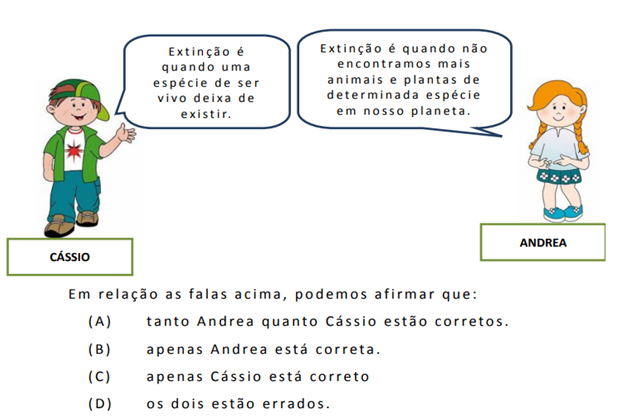 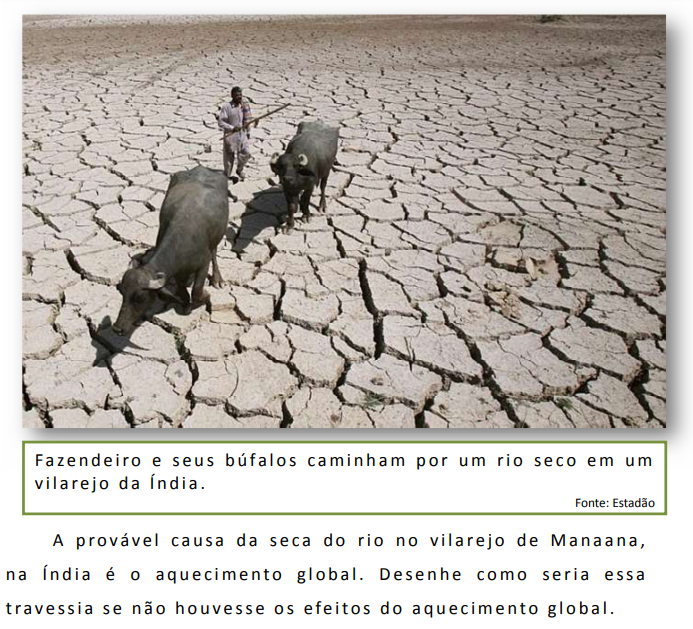 